MTV: Annual Corporate Governance Report 2023On January 15, 2024, Vung Tau Environment Services and Urban Project Joint Stock Company announced Report No. 03/BC-VESCO on the Corporate Governance Report 2023 as follows: Name of Company (Vietnamese): CÔNG TY CỔ PHẦN DỊCH VỤ MÔI TRƯỜNG VÀ CÔNG TRÌNH ĐÔ THỊ VŨNG TÀUHead office: No. 199, Xo Viet Nghe Tinh Road, Thang Tam Ward, Vung Tau City, Ba Ria - Vung Tau ProvinceName of Company (English): Vung Tau Environment Services and Urban Project Joint Stock CompanyAbbreviated name: VESCOTel: (0254) 3.524418 - 3.854046Fax: (0254) 3.811764Charter capital: VND 54,000,000,000Website: www.dothivungtau.com.vnSecurities code: MTVLogo: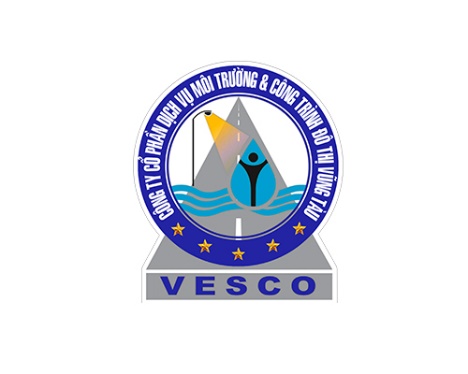 Corporate governance modelThe General Meeting: is the highest competent body of the Company. The Annual General Meeting is held once a year. Rights and duties are specified in the Company's Charter.The Board of Directors: is the body with full authority to exercise all rights on behalf of the Company, except for those rights under the authority of the General Meeting.The Supervisory Board: consists of 03 members elected by the General Meeting, on behalf of shareholders to control all production, business, management and administration activities of the Company. The Board of Management: includes the Managing Director and 02 Deputy Managing Directors appointed by the Board of Directors.Activities of the General MeetingInformation about the Meetings and General Mandates/Decisions of the General Meeting (including General Mandates approved by collecting shareholders' opinions via a ballot)Board of Directors:Information about members of the Board of DirectorsBoard Resolutions/Decisions: Supervisory Board1. Information about members of the Supervisory BoardExecutive BoardChief AccountantTraining on corporate governanceList of related persons of the public companyTransactions between the Company and related persons of the Company; or between the Company and major shareholders, PDMR and related persons of PDMR: In 2023, the Company did not receive any announcements from these members about incurred transactions.Transactions between PDMR of the Listed Company, related persons of PDMR and subsidiaries, companies controlled by the Listed Company: NoneTransactions between the Company and other entitiesTransactions between the Company and companies that members of the Board of Directors, the Supervisory Board, the Executive Manager (Managing Director) who are founding members or members of the Board of Directors or Executive Manager (Managing Director) for the past three years (at the date of making the Report): NoneTransactions between the Company and companies that related persons of members of the Board of Directors, members of the Supervisory Board and Executive Manager (Managing Director) are members of the Board of Directors or Executive Manager (Managing Director): NoneOther transactions of the Company (if any) that can bring about material or non-material benefits to members of the Board of Directors, members of the Supervisory Board, Executive Manager (Managing Director) and other managers: NoneShare transactions of PDMR and related persons of PDMRTransactions of PDMR and related persons for shares of the Listed Company: NoneOther significant issues: NoneNo.General Mandate/Decision of the General Meeting DateContents101/NQ.DHDCD-VESCOJune 15, 2023On the dismissal of Supervisory Board’s members for the term of 2020 - 2025202/NQ.DHDCD-VESCOJune 15, 2023Report on business activities in 2022 and orientations and tasks for 2023.Report on activities of the Supervisory Board in 2022 and orientations for 2023.Audited Summary Financial Statements; Report on profit distribution and dividend payment plan in 2022.Proposal on salary and bonus for managers and employees; Remuneration for the Board of Directors and the Supervisory Board of the Company in 2022 and the plan for 2023.Proposal on selection of an audit company for the Financial Statements 2023.Appointment of members of the Board of Directors for the term of 2020 - 2025.No.Member of the Board of DirectorsPositionDate of appointment/dismissal as member of the Board of DirectorsDate of appointment/dismissal as member of the Board of DirectorsNo.Member of the Board of DirectorsPositionAppointment dateDismissal date1Mr. Nguyen Xuan ManhChair of the Board of DirectorsJune 30, 20202Mr. Nguyen Trung TrucExecutive member of the Board of DirectorsJune 30, 2020June 15, 20233Mr. Phan Xuan HuanExecutive member of the Board of DirectorsJune 30, 20204Mr. Thai Doan ChinhNon-executive member of the Board of DirectorsJune 30, 20205Mr. Tran Ngoc ThoNon-executive member of the Board of DirectorsJune 30, 20206Mr. Nguyen Xuan HauExecutive member of the Board of DirectorsJune 15, 2023No.Resolution/Decision DateContents1No. 01/NQ-VESCOJanuary 13, 2023On the assignment of tasks to the Company Board of Leaders2No. 02/NQ-VESCOJanuary 11, 2023On the Tet bonuses in 20233No. 02B/NQ-VESCOMarch 1, 2023On the approval of the investment plan in 20234No. 03/NQ-VESCOMarch 22, 2023On the determination of the realized salary fund for employees in 20225No. 04/NQ-VESCOMarch 22, 2023On the determination of the realized salary fund for managers in 20226No. 05/NQ-VESCOMarch 22, 2023On the determination of the planned salary fund for employees in 20237No. 06/NQ-VESCOMarch 22, 2023On the determination of the planned salary fund for managers in 20238No. 15/QD-VESCOMarch 24, 2023On the approval of the resignation of Mr. Nguyen Trung Truc - Managing Director from the position of member of the Board of Directors 9No. 16/QD-VESCOMarch 24, 2023On the approval of the resignation letter for Mr. Nguyen Trung Truc - Managing Director10No. 08/NQ-VESCOApril 21, 2023On the extension of time for organizing the Annual General Meeting 202311No. 09/NQ-VESCOMay 5, 2023On the organization of the Annual General Meeting 202312No. 10/NQ-VESCOJune 30, 2023On the re-appointment of the Company’s Employees13No. 07/NQ-VESCOSeptember 18, 2023On the dividend payment in 202214No. 10/NQ-VESCOSeptember 20, 2023On the establishment of Environmental Enterprise 2 and the supplement of personnel in the inspection team15No. 11/NQ-VESCOOctober 12, 2023On the re-appointment of the Company’s Employees16No. 12/NQ-VESCOOctober 30, 2023On the re-appointment of the Company’s Employees17No. 62/QD-VESCONovember 7, 2023On the dividend payment in 2022No.Member of the Supervisory BoardPositionDate of appointment/dismissal as member of the Supervisory BoardQualification1Nhu Thi HienChiefAppointed on June 30, 2020Bachelor in Economics majoring in Accounting2Nguyen Huu ThamMemberAppointed on June 30, 2020University of Law, Vietnam Trade Union University; Business Administration and Trade Union3Nguyen Tien LangMemberAppointed on June 30, 2020Water Chemical Technology Engineer; Business Administration EngineerNo.Member of the Executive BoardDate of birthQualificationDate of appointment/dismissal as member of the Supervisory Board1Mr. Nguyen Xuan ManhDecember 25, 1967Traffic Engineer, Business Administration Engineer, Senior Political Theorist.Appointed on June 17, 20152Mr. Nguyen Trung TrucNovember 3, 1964Bachelor in EconomicsDismissed on June 15, 2023 3Mr. Phan Xuan HuanMarch 23, 1974Traffic engineer; Bachelor in Business Administration.Appointed on January 1, 2020 4Mr. Nguyen Xuan HauNovember 3, 1986Electrical Engineer, Bachelor in Business AdministrationAppointed on December 1, 2021 Full nameDate of birthQualificationAppointment/Dismissal dateDinh Ngoc TuanFebruary 13, 1977Bachelor in EconomicsAppointed on November 01, 2020